Схема расположения контейнерной площадки №18 с.Комсомолец Ленинского с/п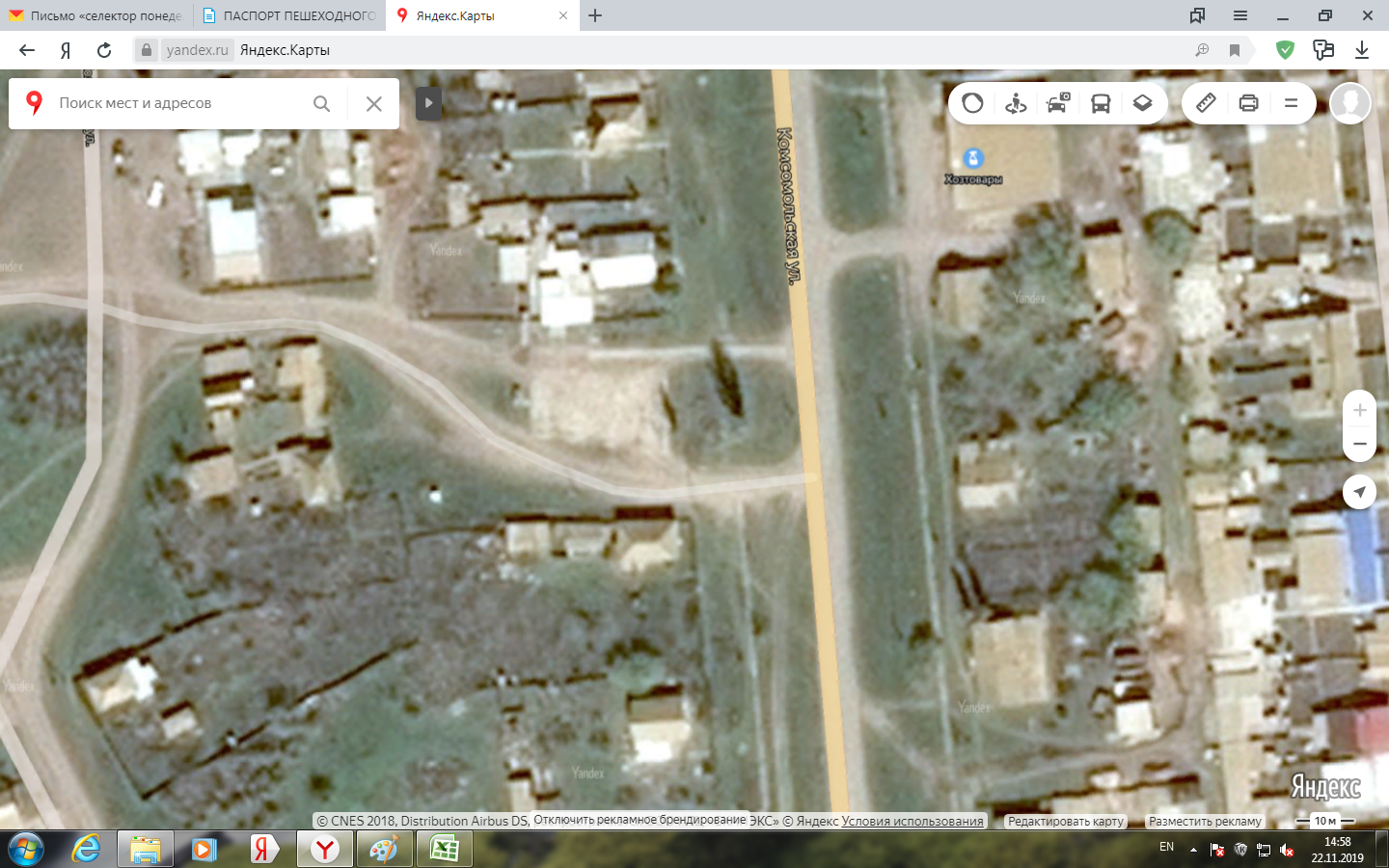       Условные обозначения:                     -контейнерная площадка